Государственное бюджетное образовательное учреждениеСредняя общеобразовательная школа № 777Конспект  урока  русского языкав 3 классе «Д»Тема: «Правописание слов с разделительными Ъ и Ь  знаками с применением ИКТ»Программа обучения «Школа 2100»Учитель начальной школы: Суворова  Н. М.    Учитель информатики: Стулина  Г. А.2014 – 2015 учебный  год
Цель  урока: уточнение и обобщение знаний о правописании слов с разделительными Ъ и Ь  знаками.Задачи: 1. Развитие умения видеть в словах изученные орфограммы  по их опознавательным признакам.2. Обозначать  изученные  орфограммы и условия их выбора.3.  Определять вид предложений по цели высказывания и   интонации.4. Обогащение речи учащихся.5. Повторение и обобщение основных понятий темы:«Структура программного обеспечения».Формирование универсальных учебных действий:Познавательные  УУД: уметь  извлекать информацию, представленную в разных формах и работать с ней.Личностные  УУД: понимать причины неудач в собственных действиях и уметь оценивать качество выполненной работы.Регулятивные  УУД: самостоятельно формулировать цель урока, работать по плану, сверяя свои действия с целью урока.Коммуникативные  УУД: оформлять свои мысли в устной и письменной форме с учётом речевой ситуации.Оборудование: презентация к уроку, интерактивная доска, компьютеры.Определение  темы и цели урока.  Слайды  2 и 3.- Почитайте предложения. Найдите в словах ошибки. Определите тему нашего урока самостоятельно.Сел кашу.Пю  воду.Веду сёмку.Забил коля.- Какие ошибки допущены в словах?Ученики устно исправляют ошибки:Съел кашу.Пью воду.Веду съёмку.Забил колья.(Картинку на слайде 2 сместить влево и показать правильные ответы).- Определите  тему урока.  (Правописание слов  с разделительными Ъ и Ь знаками).- Рассмотрите картинку 2-го слайда.  Как вы думаете, из какого она произведения?(«Путаница»  К. И. Чуковского)- Правильно, и сегодня на уроке нашими помощниками будут  герои произведений  К.И Чуковского.Слайд  4Ученики  рассматривают изображения на слайде.Орфографическая разминка.  Слайд  5- Сейчас  я буду вам читать отрывки  из представленных здесь произведений Чуковского.  Услышав слово  с  разделительными  Ъ или  Ь знаками,  вы должны  будете  хлопнуть, а потом назвать произведение.а)   Но тарелки вьются - вьются,       А Федоре  не даются:      «Лучше в поле  пропадём,       А  к  Федоре не  пойдём!»  (Федорино горе)б)   Ишь,  разбойничья порода:      Цапнул  солнце   с небосвода      И с набитым животом      Завалился под кустом      Да  и  хрюкает  спросонья,      Словно  сытая  хавронья.      Пропадает  целый свет,      А  ему  и  горя  нет!..  (Краденое солнце)в)   А потом позвонили цапли:   - Пришлите, пожалуйста, капли:      Мы лягушками нынче объелись,      И у нас животы разболелись!  (Телефон)г)    «Бабочка – красавица,        Кушайте  варенье!        Или вам  не  нравится        Наше  угощение? (Муха – Цокотуха)д)   И сейчас же брюки, брюки       Так и прыгнули мне в руки.        А за ними  пирожок:       «Ну - ка, съешь  меня, дружок!»  (Мойдодыр)3. Чистописание. Слайд  6- Откройте тетради, запишите:Число. Классная   работа. Буквы  Ь и Ъ знаки.  Слова. Выделите в словах нашу орфограмму.4. Словарная работа.  Слайд  7- Прочитайте  словарные  слова:  календарь,  компьютер, кровать, печаль, природа, счастье, совесть, сирень.-Найдите  среди них слова  с разделительным  Ь  знаком.  Напишите  их  в  тетрадях.  (Один  ученик  пишет слова   на доске).Проверка. (Переместив картинку влево,  можно найти правильные ответы).5. Игра  «Исследователи – лингвисты».  Слайд  8 - Сейчас мы с вами поиграем в игру «Исследователи-лингвисты». Прочитайте  слова:  вьюга, отъезд,  платье, муравьи, подъём, объект, варенье, подъехал.  Их нужно написать в два столбика.  Девочки пишут слова  с  разделительным  Ъ знаком,  мальчики – с разделительным  Ь знаком.  Проверка.6. Работа с правилом. Слайд  9- Рассмотрите таблицу и сформулируйте правило правописания слов с разделительными Ъ и Ь знаками.7.  Работа  с предложением.  Слайд  10- Прочитайте  предложения.  Из какого они  произведения К.И. Чуковского? Дайте характеристику  первому предложению. Дайте характеристику второму предложению.  Найдите слова с изученной орфограммой.  Запишите первое предложение, подчеркните его главные члены.   Проверка.8.  Физминутка.  Слайд  119.  Речевой  практикум.  Слайд  12   - Подберите  слова  с разделительными Ъ и Ь знаками, объясняющие значение  выражений.1 Растолковать, сделать понятным - ……………. (объяснить).2 Вход  в здание - ……………… (подъезд).3 Снежная  буря  - ……………... (вьюга).4 Человек, который разносит почту - …………… (почтальон).5 Пригодный  для еды - …………………… (съедобный).6 Сжаться, скорчиться - ……………………. (съёжиться).7 Место в пути, где дорога поднимается - ………… (подъём).11.  Работа с компьютером.  Слайд  13 Эту часть урока проводит учитель информатики:-  Ребята, мы с вами изучаем информатику уже второй год. Вспомните, как называется набор программ для управления работой  компьютера? (Операционная система)-  С какой  операционной  системой  работают  наши  школьные компьютеры? (Windows – 7)- На какие группы делится программное обеспечение компьютера? (Прикладные и служебные)-  Сегодня мы с вами будем работать с программами, которые вам помогают в обучении, т.е. с обучающими программами, как вы думаете, к какой из групп относятся обучающие программы? (Прикладные)-  Сейчас вы пройдёте на  свои рабочие и поработаете с обучающими программами. Наша программа расположена на сайте: http://www.nachalka.seminfo.ru/, Единая коллекция ЦОР, в рубрике: Русский язык, 3 класс, Бунеев Р.Н., Бунеева Е.В., Пронина О.В., в разделе «Слово», тема: «Разделительные Ъ и Ь»: http://files.school-collection.edu.ru/dlrstore/b76c740c-ba5e-4324-9aea-00b5a7b35e6d/%5BNS-RUS_3-11%5D_%5BIG_142%5D.swf(Показать и дать детям инструкцию по выполнению задания)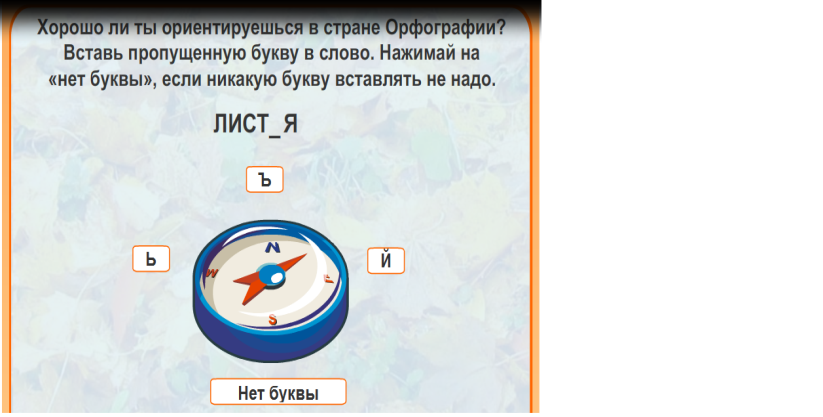 - Выполнив задание, вы должны запомнить  количество  правильно выбранных ответов  и  записать эту цифру  на полях ваших тетрадей. Ученики, закончившие эту работу, могут посмотреть и выполнить другие задания этого раздела.12. Итог урока.  - Оцените выполненную работу самостоятельно .  12 правильных ответов – «5»,  10 – 11 правильных ответов – «4»,  меньше 10   -  «3». - Подведём итоги. Когда пишется в  словах разделительный  Ь знак? А когда Ъ?- Было ли интересно на уроке?  Что было выполнять труднее всего? Домашнее задание: Найти и написать в тетрадях три предложения с орфограммами Ъ и Ь знаками  из текста, изучаемого  нами на уроках литературного чтения.